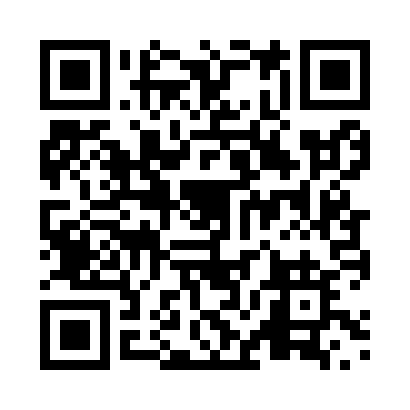 Prayer times for Banff, Alberta, CanadaMon 1 Jul 2024 - Wed 31 Jul 2024High Latitude Method: Angle Based RulePrayer Calculation Method: Islamic Society of North AmericaAsar Calculation Method: HanafiPrayer times provided by https://www.salahtimes.comDateDayFajrSunriseDhuhrAsrMaghribIsha1Mon3:395:321:467:2210:0111:532Tue3:395:331:477:2110:0011:533Wed3:405:331:477:2110:0011:534Thu3:405:341:477:219:5911:535Fri3:415:351:477:219:5911:536Sat3:415:361:477:219:5811:537Sun3:425:371:477:219:5811:528Mon3:435:381:487:209:5711:529Tue3:435:391:487:209:5611:5210Wed3:445:401:487:209:5511:5211Thu3:445:411:487:199:5511:5112Fri3:455:421:487:199:5411:5113Sat3:455:431:487:189:5311:5014Sun3:465:441:487:189:5211:5015Mon3:475:451:487:179:5111:5016Tue3:475:471:487:179:5011:4917Wed3:485:481:497:169:4911:4918Thu3:495:491:497:169:4811:4819Fri3:495:501:497:159:4611:4720Sat3:505:521:497:149:4511:4721Sun3:515:531:497:149:4411:4622Mon3:515:541:497:139:4311:4623Tue3:525:561:497:129:4111:4524Wed3:535:571:497:129:4011:4425Thu3:535:581:497:119:3911:4426Fri3:546:001:497:109:3711:4327Sat3:556:011:497:099:3611:4228Sun3:566:031:497:089:3411:4129Mon3:566:041:497:079:3311:4130Tue3:586:061:497:069:3111:3831Wed4:006:071:497:059:3011:35